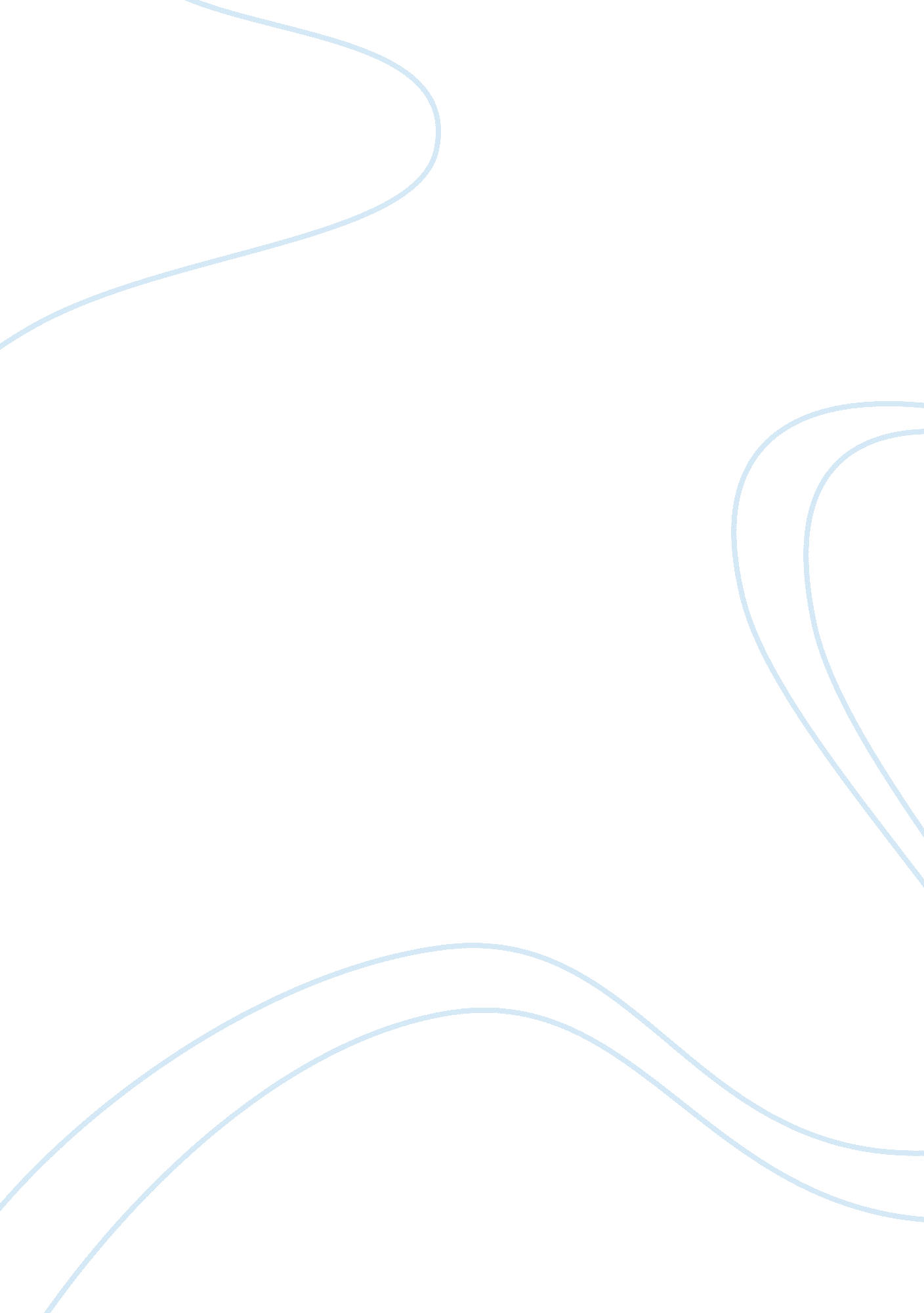 Alex delarge in a clockwork orange essay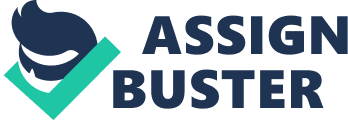 A Clockwork Orange is set in futuristic Britain. The chief character and storyteller. Alex DeLarge. is the leader of a sadistic adolescent pack. Alex introduces his “ droogs” . or friends. as Pete. Georgie. and Dim. After acquiring intoxicated at the Korova Milk Bar. they perform a series of “ ultra-violent” offenses. This includes crushing a homeless adult male. contending a rival pack. and larceny. They besides play “ Hogs of the Road” . a game in which they steal a auto and thrust recklessly with the purpose of doing injury to walkers and/or other drivers. They decide to transport out a “ surprise visit” . where they go to a stranger’s place and feign to be in danger in order to derive entryway. They sing and laugh while harming their victims. a married twosome. The adult male is beaten. edge. and forced to watch his married woman being viciously raped. The pack so returns to the Korova for a nightcap. This is when we discover Alex’s love for classical music. and the discontent that the pack feels toward their chesty leader. Alex returns place to his parent’s house. He has a drawer full of stolen goods. He listens to Beethoven before traveling to kip. The joy he finds in classical music is strongly related to the elation he feels throughout Acts of the Apostless of ultra-violence. The following twenty-four hours. Alex plays truancy from school. His parents appear to be really inactive. missing the bravery to make boundaries. They believe that Alex is out tardily due to his “ jobs” . Subsequently that twenty-four hours. Alex has sex with two unfamiliar misss. Afterwards. he quarrels with his droogs about a strategy that Georgie constructed. As the pack walk along a marina. Alex nines Georgie in the inguen and kicks him into the H2O. Dim swings his concatenation at Alex. who ducks out of the manner. ensuing in Dim in the H2O every bit good. Alex deceptively offers his manus to Dim ; when he reaches for it. Alex cuts him with a knife. It appears that everything is restored while the pack further discuss Georgie’s program. It involves another surprise visit to a cat lady’s place. Rejected at the door. Alex enters through an upstairs window while his droogs wait outside. The cat lady has already called the constabulary. Alex bashes her with her colossal phallic sculpture and foliages. When he joins his droogs. Dim smashes a full bottle of milk on Alex’s face and he goes down. He is apprehended. told that his victim is dead. and sentenced to fourteen old ages in prison. Two old ages into his sentence. Alex becomes interested in the Bible. He fantasizes about floging Jesus and enjoys the narratives of anguish. Alex is chosen by the Minister of the Interior to take part in a two hebdomad experimental reform technique. and is transferred to the Ludovico Medical Facility. Alex is injected with a substance that makes him experience sick while he is forced to watch a collage of barbarous scenes affecting ferociousness. Later movies are accompanied by classical music. more specifically. Beethoven. As he comes to tie in illness with force. the whole thought of violent behaviour becomes so overpowering that he would instead decease than see it. Alex returns place to detect that his parents have rented his room to a boarder. A victim from his past recognizes him and attacks him. Two constabulary officers intervene. The officers are Alex’s old droogs. Dim and Georgie. They drive Alex to a state route and take him to a low H2O bath. where they hold his caput under H2O and beat him. Left entirely. Alex stumbles up the route to a house of a past victim. Mr. Alexander. He recognizes Alex from the newspapers. but non ab initio as the individual that raped his late married woman and put him in a wheelchair. Alex is drugged and easy regains consciousness in a locked room upstairs. Mr. Alexander and his affiliates are downstairs. blaring Beethoven’s 9th Symphony. Alex leaps out of the window because of the hurt it induces. He awakens in a infirmary bed a few hebdomads subsequently. Alex is welcomed by his parents. the government’s “ cure” has been blamed for the reverberations. Mr. Alexander has been put away. a good paying occupation is lined up for Alex. and the Minister of the Interior expresses sorrow by giving Alex a new stereo. The stereo is playing Beethoven’s 9th Symphony. but it does non foment Alex. It appears as though Alex has regressed to his former temperament. before he was “ cured” . Harmonizing to the DSM-IV-TR ( 2000 ) . Conduct Disorder consists of a “ repetitive and relentless form of behaviour in which the basic rights of others or major age appropriate social norms or regulations are violated” . The individual must exhibit actions that include aggression to people and/or animate beings. devastation of belongings. craftiness or larceny. or serious misdemeanor of regulations. In add-on. important damage in academic. societal. or occupational operation due to this behavior must be present. Alex has a assortment of destructive traits that are diagnostic features of this upset. There is non adequate information given about Alex’s history to cognize the oncoming of these behaviours. Judging from the badness of his actions. I would hold to think that these types of behaviours started happening at an early age. Alex’s aggression can be seen throughout this film. He initiates the assault of the homeless adult male and the battle with the rival pack. He carries arms for these occasions. Alex besides engages in physical force without a arm. While nearing Mr. Alexander for case. he kicks him in the face. The colza of Mrs. Alexander is a farther portraiture of his aggression. as is his assault of the cat lady. In add-on to his physical cruelty. Alex bargains from his victims. The DSM-IV-TR ( 2000 ) . says that “ aggressive persons with this upset often misperceive the purposes of others as more hostile and endangering than is the instance and respond with aggression that they so feel is sensible and justified. ” This is illustrated in the scene where Alex ambushes Georgie and Dim. This is his manner of asseverating his laterality within the pack after Georgie appears to be taking charge. There are few word pictures of Alex damaging belongings that I can remember. I can conceive of that the stolen auto was left in hapless status after Alex’s sloppiness on the route. He flips a desk incorporating Mr. Alexander’s personal points and so knocks over a big bookcase. While go againsting Mrs. Alexander. Alex cuts her garment off with a brace of scissors. Alex displays an digesting trait of fraudulence in the class of this movie. Alex is the type of individual who seeks personal addition through deceit. He is dishonorable with his parents about holding a occupation and feigns illness so he does non hold to go to school. He finds a manner to perforate several unfamiliar places. Originally. he attempts to flim-flam the occupant by feigning to be in danger. This end is achieved at the Alexander place. When this gambit fails. he finds a manner to housebreaking. Another great illustration of Alex’s duplicity is his involvement in the Ludovico technique. The lone ground Alex finds it luring is because it gives him an chance to shorten his prison sentence. Under false pretences. Alex is chosen for the intervention and he achieves his nonsubjective. Alex violates regulations on a regular basis. He is often absent from school. yet continues to remain out tardily at dark. Alex’s Conduct upset may hold developed due to his parents supplying a deficiency of supervising and his association with a delinquent equal group ( DSM-IV-TR. 2000 ) . Initially. I thought Alex should be given a diagnosing of Antisocial Personality Disorder. A diagnosing of ASPD is non given to persons under the age of 18 and Alex is merely 15 in the beginning of the narrative. Harmonizing to the DSM-IV-TR ( 2000 ) . persons diagnosed with Childhood-Onset Type Conduct Disorder and receive inconsistent subject from their parents are at greater hazard of their Conduct Disorder germinating into Antisocial Personality Disorder. Although Alex’s place in the terminal of the film is left equivocal. it is implied that he has returned to his former province. Since he is 18 by the terminal of the narrative. had an early oncoming of Conduct Disorder. and fits the standard. I believe it’s safe to state that Alex has developed Antisocial Personality Disorder. The Ludovico Technique is a fictional intervention that resembles Aversion therapy. The end is to stamp down a behaviour by tie ining it with an aversive stimulation. This technique is controversial. Are these persons “ cured” . or are they incapable of moving on free will based on a new temperament that creates fear? The priest in the movie expresses his concern with the individual’s deficiency of pick. I don’t believe this to be an effectual intervention for Conduct Disorder. The root of the job is non addressed. merely symptoms are. A intervention that I would propose for this upset is Multisystemic therapy. “ This therapy is used chiefly to handle striplings who are antisocial and delinquent. It combines schemes from cognitive behavioural therapy. parent direction preparation. and assorted household therapies” ( “ Options for pull offing behavior disorder” . 2011 ) . Treatment is subjective because MST acknowledges that manifestation of this sort of behaviour varies. I think it’s of import to look at every factor while handling a patient because everybody is different. Sometimes medicines are prescribed. but non frequently. Possibly a combination of different therapies and medicine would be sufficient. I think MST is the still the best option. It appears to undertake the issue from all angles and is a individualized apparoah. “ Studies have concluded that this therapy is effectual at cut downing delinquent behaviour and drug usage. and at forestalling captivity or hospitalization” ( “ Options for pull offing behavior disorder” . 2011 ) . Although I believe this is a good intervention option for Conduct Disorder. I’m non certain if Alex would react to it every bit good as some persons. Family support is critical and his parents are non really active in his life. Additionally. in order for a individual to acquire better. they have to trully desire to acquire better. I’m non certain that Alex feels that his “ ultra-violence” is a job. In my sentiment. MST may be a more effectual intervention for person younger. with a ulterior oncoming of CD. I have non researched intervention options for Antisocial Personality Disorder because it is merely my premise that Alex has regressed in the terminal of the film. Much more information would be needed in order to see intervention options. MentionsAmerican Psychiatric Association. ( 2000 ) . Diagnostic and statistical manual of mental upsets ( 4th erectile dysfunction. . text rpm. ) . Washington. DC: Writer. Options for pull offing behavior upset. ( 2011 ) . Harvard Mental Health Letter. 27 ( 9 ) . 1-3. 